JanuaryNew Year Planner Set UpBlue Mani & PediEnjoy Winter White Floral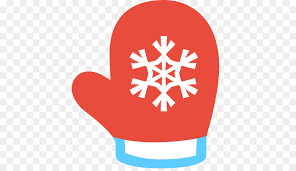 Winter Journal Page or CardBubble Bath Day Jan 8thMake Snowman PancakesDraw or Doodle MittensOrganize Your Home Day Jan 14thDraw or Doodle the Gingerbread ManMake Snowman PizzaMake Something HandmadeDoodle a HouseplantMake Snowman ArtPopcorn Day Jan 19thDoodle or Draw PajamasHandwriting Day Jan 23rdDoodle or Draw your Pet(s)Send out Snail MailHot Chocolate Day Jan 31st